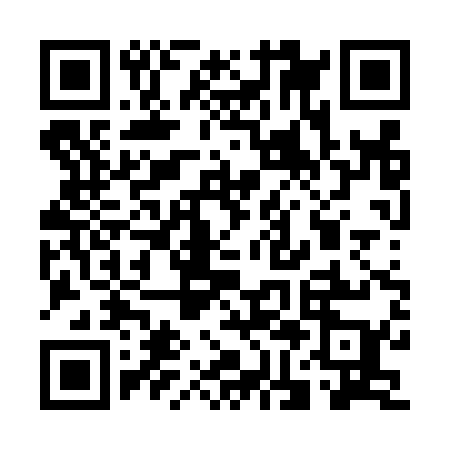 Ramadan times for Isisford, AustraliaMon 11 Mar 2024 - Wed 10 Apr 2024High Latitude Method: NonePrayer Calculation Method: Muslim World LeagueAsar Calculation Method: ShafiPrayer times provided by https://www.salahtimes.comDateDayFajrSuhurSunriseDhuhrAsrIftarMaghribIsha11Mon5:065:066:2212:324:006:426:427:5412Tue5:065:066:2212:323:596:416:417:5313Wed5:075:076:2312:323:596:406:407:5214Thu5:075:076:2312:313:586:396:397:5115Fri5:085:086:2412:313:586:386:387:5016Sat5:085:086:2412:313:586:376:377:4817Sun5:095:096:2512:313:576:366:367:4718Mon5:095:096:2512:303:576:356:357:4619Tue5:105:106:2612:303:566:346:347:4520Wed5:105:106:2612:303:566:336:337:4421Thu5:115:116:2612:293:556:326:327:4322Fri5:115:116:2712:293:556:316:317:4223Sat5:125:126:2712:293:546:306:307:4124Sun5:125:126:2812:293:546:296:297:4025Mon5:135:136:2812:283:536:286:287:3926Tue5:135:136:2812:283:536:276:277:3827Wed5:135:136:2912:283:526:266:267:3728Thu5:145:146:2912:273:516:256:257:3629Fri5:145:146:3012:273:516:246:247:3530Sat5:155:156:3012:273:506:236:237:3431Sun5:155:156:3012:263:506:226:227:331Mon5:155:156:3112:263:496:216:217:322Tue5:165:166:3112:263:486:206:207:313Wed5:165:166:3212:263:486:196:197:304Thu5:175:176:3212:253:476:186:187:295Fri5:175:176:3212:253:476:176:177:286Sat5:175:176:3312:253:466:166:167:277Sun5:185:186:3312:243:456:156:157:268Mon5:185:186:3412:243:456:146:147:259Tue5:185:186:3412:243:446:136:137:2410Wed5:195:196:3412:243:446:126:127:24